Mr President,New Zealand warmly welcomes the delegation from Peru and commends Peru for progress made since its last review. We recommend that Peru:Continues strengthening measures to address gender inequality, including through the enactment and implementation of specific legislation to protect women from gender-based violence; Makes legislative and regulatory changes to guarantee and protect the rights of LGBTQI+ persons, including enacting legislation to legally recognise the identity of transgender persons; Signs and ratifies the Second Optional Protocol to the International Covenant on Civil and Political Rights, with a view to the abolition of the death penalty; Ensures full protection for freedom of expression and peaceful protest, for all its citizens, including ensuring that any complaints of human rights violations during protests are fully investigated.We wish Peru all the best for its review.Thank you, Mr President.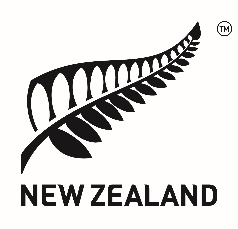 Human Rights Council42nd Session of the Universal Periodic Review PeruDelivered by New Zealand’s Permanent Representative
Lucy Duncan 25 January 2023